UNIVERSIDAD MICHOACANA DE SAN NICOLÁS DE HIDALGO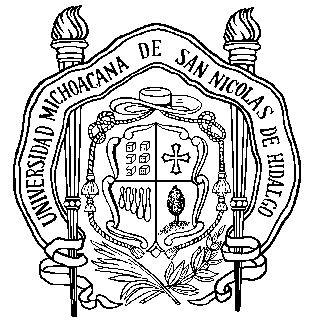 FACULTAD DE CIENCIAS FÍSICO MATEMÁTICAS“Mat. Luis Manuel Rivera Gutiérrez”División de Estudios de PosgradoFormato A. Solicitud de asignación de Comité TutorialPosgrado en Ciencias en Ingeniería FísicaI. Consideraciones generales												           La solicitud de asignación de Comité Tutorial debe apegarse estrictamente a las Normas Operativas del Programa de Estudios y al Reglamento General para los Estudios de Posgrado de la UMSNH, particularmente sus artículos 51, 63, 65, 66, 67, 68, 69  y 70. De acuerdo a la reglamentación interna del Posgrado en Ciencias en Ingeniería Física, la solicitud de asignación de Comité Tutorial para Maestría se debe hacer al inicio del 2º semestre, y para el Doctorado al momento de ingreso al programa. La solicitud debe ser entregada al Coordinador del Programa o en su ausencia al Jefe de División de Estudios de Posgrado.II. Datos del estudiante                                                                          							            Nombre del Estudiante: ________________________________________________________Matrícula UMSNH:______________Programa que cursa: 	(   ) Maestría 	(   ) DoctoradoFecha de ingreso al programa (Día/Mes/Año): ____________   Cursa sus estudios con beca: (   ) No (   ) Si: ___ Beca de la UMSNH ____ Beca CONACyT. Escriba su CVU CONACyT: _________Nacionalidad:	(   ) Mexicana	(   ) Otra. Indique cual: ______________________Título tentativo de la Tesis:___________________________________________________________________________________III. Comité Tutorial propuesto por el Director de Tesis en común acuerdo con el estudiante                                                                                                                                                                                 Nombre de los miembros del Comité Tutorial propuestos:				Firma de Vo. Bo.		Institución de													adscripciónAsesor:		____________________________________________		_________________	_____________Co-asesor	____________________________________________		_________________	_____________Titular 1:		____________________________________________		_________________	_____________Titular 2:		____________________________________________		_________________	_____________Suplente:	____________________________________________		_________________	_____________Firma del estudiante:	_____________________________________IV. Comité Tutorial asignado por el Consejo Interno de la División de Estudios de Posgrado                                                                                                                                                En reunión del CIDEP de la Facultad de Ciencias Físico–Matemáticas celebrada el día (Día/Mes/año): ___ /_____ /20___ se acordó:(    ) Avalar íntegramente el Comité Tutorial propuesto(    ) Implementar los siguientes cambios:Asesor:		____________________________________________		_________________	_____________Co-asesor	____________________________________________		_________________	_____________Titular 1:		____________________________________________		_________________	_____________Titular 2:		____________________________________________		_________________	_____________Suplente:	____________________________________________		_________________	_____________Firma del Jefe de División de Estudios de Posgrado: _________________________________